                  	MIDDLESEX FOOTBALL ASSOCIATION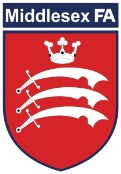                  President:  Jim Taylor                                                          Chairman:  John Taylor                      Middlesex Football Association Ltd (4738011) company registered in England                                    Registered Office: 39 Roxborough Road, Harrow, Middlesex, HA1 1NS  VAT Reg. No. 208 2970 63    Founded 1883 Observation Co-OrdinatorJim Upfold, 3 Green Dragon Lane, Brentford, Middlesex. TW8 0EN.Email   jimupfold@sky.com   jimupfold@virginmedia.com Tel: (M) 07931 789197REFEREE APPLICATION FORM FOR PROMOTION To either Level 6 or Level 5 Season 2018-19NOTE: Closing date for receipt of this form by the Referee Development Officer (post or e-mail), if email, payment of the Bond still must be made, is 28th February 2018 for consideration for the full promotion year.Candidates are reminded to read Middlesex FA Referee Regulations – in the Referee Section of the E-Handbook.Current levelLevel to which you wish to be promoted                                   SurnameFirst nameAddress (line 1)Address (line 2)Address (line 3)Address (line 4)PostcodeTelephone number (home)Telephone number (bus.)Telephone number (mobile)E-mail addressFAN NumberDate of birthNOTE: You will be required to return this form to Referee Development Manager, Association Office, 39 Roxborough Road, Harrow, Middlesex, HA1 1NS.Together with this Form, you must submit a cheque for £50, payable to:“Middlesex FA”, as a Bond (deposit) as outlined in MCFA Referee Regulation 22.NOTE: You will be required to return this form to Referee Development Manager, Association Office, 39 Roxborough Road, Harrow, Middlesex, HA1 1NS.Together with this Form, you must submit a cheque for £50, payable to:“Middlesex FA”, as a Bond (deposit) as outlined in MCFA Referee Regulation 22.